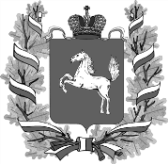 администрация ТОМСКОЙ ОБЛАСТИпостановление___________                                                                                                   № _______О внесении изменений в постановление Администрации Томской области от 26.08.2014 № 308аВ целях совершенствования нормативного правового актаПОСТАНОВЛЯЮ:1. Внести в постановление Администрации Томской области от 26.08.2014 № 308а «О Порядке рассмотрения заявления о предоставлении государственной поддержки в форме дополнительных налоговых льгот субъектам инвестиционной деятельности и критериях отбора инвесторов, имеющих право на получение дополнительных налоговых льгот» («Собрание законодательства Томской области», № 9/1 (110) от 15.09.2014) следующие изменения:в Порядке рассмотрения заявления о предоставлении государственной поддержки в форме дополнительных налоговых льгот субъектам инвестиционной деятельности и критериях отбора инвесторов, имеющих право на получение дополнительных налоговых льгот, утвержденном указанным постановлением (далее - Порядок):1) в пункте 1 слова «пунктами 3, 3-2» заменить словами «пунктами 3, 3-2, 8»;2) в пункте 3 слова «в абзаце четвертом» заменить словами «в абзаце пятом»;3) пункт 6 после слов «Об утверждении Порядка проведения экспертизы и Методики оценки эффективности инвестиционных проектов» дополнить словами «(далее – Порядок проведения экспертизы)»; 4) дополнить пунктом 6-1 следующего содержания:«6-1. Департамент инвестиций Томской области рассматривает документы, предусмотренные пунктом 6-6 Порядка проведения экспертизы на предмет соответствия правовых актов Томской области, регламентирующих предоставление государственной поддержки в форме дополнительных налоговых, в срок, не превышающий 5 рабочих дней с даты их поступления в Департамент инвестиций Томской области.По результатам рассмотрения документов, указанных в абзаце первом настоящего пункта, Департамент инвестиций Томской области принимает решение о соответствии или несоответствии заявления о предоставлении государственной поддержки в форме дополнительных налоговых льгот требованиям правовых актов Томской области, регламентирующих предоставление государственной поддержки в форме дополнительных налоговых льгот.Основаниями для принятия решения о несоответствии заявления о предоставлении государственной поддержки в форме дополнительных налоговых льгот требованиям правовых актов Томской области, регламентирующих предоставление государственной поддержки в форме дополнительных налоговых льгот, являются: 1) несоответствие субъекта инвестиционной деятельности (инвестора), инвестиционного проекта и (или) документов, указанных в абзаце первом настоящего пункта, требованиям правовых актов Томской области, регламентирующих предоставление государственной поддержки в форме дополнительных налоговых льгот;2) недостоверность информации, содержащейся в документах, указанных в абзаце первом настоящего пункта. Проверка достоверности информации осуществляется Департаментом инвестиций Томской области с использованием сведений, полученных в порядке межведомственного информационного взаимодействия и с использованием общедоступной информации, размещенной в информационно-телекоммуникационной сети «Интернет».Решение о соответствии заявления о предоставлении государственной поддержки в форме дополнительных налоговых льгот требованиям правовых актов Томской области, регламентирующих предоставление государственной поддержки в форме дополнительных налоговых льгот, принимается при отсутствии оснований, указанных в абзацах четвертом и пятом настоящего пункта. В случае принятия решения о несоответствии заявления о предоставлении государственной поддержки в форме дополнительных налоговых льгот требованиям правовых актов Томской области, регламентирующих предоставление государственной поддержки в форме дополнительных налоговых льгот, документы, указанные в абзаце первом настоящего пункта, возвращаются Департаментом инвестиций Томской области субъекту инвестиционной деятельности (инвестору) почтовым отправлением по указанному в заявлении фактическому адресу или вручается лично представителю субъекта инвестиционной деятельности (инвестора) с сопроводительным письмом, содержащим информацию об основании (основаниях) принятия решения о несоответствии заявления о предоставлении государственной поддержки в форме дополнительных налоговых льгот требованиям правовых актов Томской области, регламентирующих предоставление государственной поддержки в форме дополнительных налоговых льгот, не позднее 5 рабочих дней с даты принятия указанного решения.»;д) в абзацах первом и шестом пункта 12 слова «, а также в случае отклонения от планового значения показателей «Объем (стоимость) основных средств (тыс. руб.), в том числе: стоимость объектов недвижимого имущества (тыс. руб.)» исключить;5) в приложении № 3 к Порядку:а) преамбулу изложить в следующей редакции:«Администрация Томской области, именуемая в дальнейшем Администрация, в лице заместителя Губернатора Томской области по инвестиционной политике и имущественным отношениям __________, действующего на основании __________, с одной стороны, и __________, именуемый в дальнейшем Исполнитель, в лице __________, действующего на основании __________, при совместном упоминании именуемые Стороны, заключили настоящее Соглашение о нижеследующем.»; б) в пункте 1.1 после слов «инвестиционного проекта _____________» дополнить словами «(далее – проект, инвестиционный проект)»;в) в пункте 1.2 слова «балансовая стоимость основных средств» заменить словами «первоначальная стоимость объектов основных средств», слова «, в том числе стоимость объектов недвижимого имущества» исключить;г) пункт 2.3 изложить в следующей редакции:«2.3. В случае недостижения Исполнителем более чем на 10% в меньшую сторону планового значения одного из показателей, указанных в приложении 1 к настоящему Соглашению, являющемся неотъемлемой частью настоящего Соглашения, принимать решения об изменении или об отказе в изменении настоящего Соглашения при рассмотрении Координационным советом по поддержке инвестиционной деятельности и предоставлению государственных гарантий заявления Исполнителя о внесении изменений в настоящее Соглашение.»;д) абзац второй пункта 2.4 изложить в следующей редакции:«в случае недостижения Исполнителем более чем на 10% в меньшую сторону планового значения одного из показателей, указанных в приложении 1 к настоящему Соглашению, являющемся неотъемлемой частью настоящего Соглашения, при отсутствии решения Координационного совета по поддержке инвестиционной деятельности и предоставлению государственных гарантий об изменении настоящего Соглашения;»;е) в пункте 3.2 слова «пунктом 5.2» заменить словами «пунктом 5.3»;ж) в пункте 5.5 слова «о банкротстве» заменить словами «о несостоятельности (банкротстве)»; з) раздел 7 изложить в следующей редакции:«7. Стороны и) приложение № 1 к инвестиционному соглашению изложить в следующей редакции:«Приложение 1к инвестиционному соглашениюФормаПоказатели реализации инвестиционного проекта____________________________________________________________(указывается наименование инвестиционного проекта)--------------------------------<*> Период реализации проекта заполняется для показателя «Объем (первоначальная стоимость) объектов основных средств по проекту (тыс. руб.)» с указанием планового значения на 1 января каждого года реализации проекта, для остальных показателей – с указанием плановых значений по кварталам.к) приложение 2 к инвестиционному соглашению изложить в следующей редакции:«Приложение 2 к инвестиционному соглашению Форма Отчет о выполнении работ по реализации инвестиционного проекта ____________________________________________________________ по состоянию на ____________________________________________ Этапы выполнения работ по инвестиционному проекту (бизнес-плану) за отчетный период Динамика показателей реализации инвестиционного проекта и параметров инвестиционного проекта2. Настоящее постановление вступает в силу со дня его официального опубликования. Бородулин Г.А.Администрация: Администрация Томской области, г. Томск, пл. Ленина, 6 Исполнитель: _______________________________ _______________________________ Заместитель Губернатора Томской области по инвестиционной политике и имущественным отношениям ______________________________(фамилия, имя, отчество (последнее – при наличии))______________________________(фамилия, имя, отчество (последнее – при наличии))______________________________  _______________________________ М.П. (при наличии) М.П. (при наличии)»;ПоказательНа начало реализации проектаПериод реализации проекта <*>Период реализации проекта <*>Период реализации проекта <*>Период реализации проекта <*>Период реализации проекта <*>На конец реализации проектаПоказательНа начало реализации проектаНа конец реализации проектаОбъем (первоначальная стоимость) объектов основных средств по проекту (тыс. руб.)Среднемесячная начисленная заработная плата в организации (руб.) Среднемесячная начисленная заработная плата по проекту (руб.)Среднесписочная численность работников организации (чел.)Количество созданных рабочих мест по проекту Администрация: Администрация Томской области, г. Томск, пл. Ленина, 6 Исполнитель: _______________________________ _______________________________ Заместитель Губернатора Томской области по инвестиционной политике и имущественным отношениям ______________________________		(фамилия, имя, отчество (последнее – при наличии))______________________________(фамилия, имя, отчество (последнее – при наличии))______________________________  _______________________________ М.П. (при наличии) М.П. (при наличии)»;Наименование работСрок выполнения работСрок выполнения работОбъем (первоначальная стоимость) объектов основных средств по проекту, тыс. руб.Объем (первоначальная стоимость) объектов основных средств по проекту, тыс. руб.Наименование работпланфактпланфакт1.2.…ИтогоПериод На 01.04.__ На 01.07.__ На 01.10.__ На 01.01.__ 1. Объем (стоимость) объектов основных средств организации, тыс. руб., в том числе:- первоначальная стоимость- балансовая (остаточная) стоимость2. Объем (стоимость) объектов основных средств по проекту, тыс. руб., в том числе:- первоначальная стоимость- балансовая (остаточная) стоимость3. Среднемесячная начисленная заработная плата работников организации (за отчетный период),руб.4. Среднемесячная начисленная заработная плата работников по проекту (за отчетный период), руб.5. Среднесписочная численность работников организации (за отчетный период), человек6. Количество созданных рабочих мест по проекту, ед.7. Сумма налогов, сборов, страховых взносов, пеней, штрафов, процентов, подлежащих уплате в соответствии с законодательством Российской Федерации о налогах и сборах (тыс. рублей) 7. Сумма налогов, сборов, страховых взносов, пеней, штрафов, процентов, подлежащих уплате в соответствии с законодательством Российской Федерации о налогах и сборах (тыс. рублей) 7. Сумма налогов, сборов, страховых взносов, пеней, штрафов, процентов, подлежащих уплате в соответствии с законодательством Российской Федерации о налогах и сборах (тыс. рублей) 7. Сумма налогов, сборов, страховых взносов, пеней, штрафов, процентов, подлежащих уплате в соответствии с законодательством Российской Федерации о налогах и сборах (тыс. рублей) 7. Сумма налогов, сборов, страховых взносов, пеней, штрафов, процентов, подлежащих уплате в соответствии с законодательством Российской Федерации о налогах и сборах (тыс. рублей) Всего за период в том числе (указываются суммы по видам платежей): -8. Сумма дополнительных налоговых льгот за ______ год, которыми воспользовался Исполнитель, в том числе: 8. Сумма дополнительных налоговых льгот за ______ год, которыми воспользовался Исполнитель, в том числе: 8. Сумма дополнительных налоговых льгот за ______ год, которыми воспользовался Исполнитель, в том числе: 8. Сумма дополнительных налоговых льгот за ______ год, которыми воспользовался Исполнитель, в том числе: 8. Сумма дополнительных налоговых льгот за ______ год, которыми воспользовался Исполнитель, в том числе: налог на прибыль организаций (тыс. руб.) налог на имущество организаций (тыс. руб.) 9. Производство продукции: 9. Производство продукции: 9. Производство продукции: 9. Производство продукции: 9. Производство продукции: - в тыс. рублей- в ед.10. Выручка от реализации продукции (без учета налогов, сборов, страховых взносов, пеней, штрафов, процентов, подлежащих уплате в соответствии с законодательством Российской Федерации о налогах и сборах), тыс. руб. Администрация: Администрация Томской области, г. Томск, пл. Ленина, 6 Исполнитель: _______________________________ _______________________________ Заместитель Губернатора Томской области по инвестиционной политике и имущественным отношениям ______________________________	(фамилия, имя, отчество (последнее – при наличии))______________________________  ______________________________(фамилия, имя, отчество (последнее – при наличии))_______________________________ М.П. (при наличии) М.П. (при наличии)».В.В. Мазур